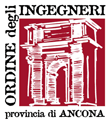 Comunicato stampa Avvocati ed ingegneri insieme per la tutela giuridica del softwareL’Ordine degli Ingegneri della provincia di Ancona e l’Ordine degli avvocati dorici insieme a Soiel International organizzano per il prossimo 23 novembre alla Delta Motors del capoluogo regionale una giornata di formazione, su un tema di grande attualità che interessa chiunque si occupi di sistemi informativi	Spesso gli aspetti legali in ambito software rientrano in un’indefinita ”area grigia”, un’incognita che per molti rappresenta un importante ostacolo. Un contributo significativo per superare questo problema viene offerto dall’Ordine degli Ingegneri della provincia di Ancona e dall’Ordine degli Avvocati dorici che hanno  organizzato, insieme a Soiel International, una giornata di formazione per il 23 novembre, presso la Delta Motors di Ancona, dalle 9 alle 18. Nel corso del seminario saranno trattati i seguenti argomenti: l’applicazione dei diritti sui beni immateriali, il riconoscimento della tutela d’autore, Il diritto esclusivo di utilizzare economicamente il Software, Software as a service (cloud), la distribuzione di copie fisiche e di copie dematerializzate del software, la cessione e la licenza dei diritti,  la tutela e la disciplina delle basi di dati nel diritto dei segreti industriali. L’obiettivo del seminario è di fornire ai presenti gli elementi di valutazione necessari e sufficienti all'ottimizzazione dei processi di sviluppo e gestione degli applicativi software e delle basi di dati all'interno della pubblica amministrazione e delle imprese. L'interazione con il mondo esterno presenta diverse scelte (software sviluppato da terzi, software disponibile con licenza proprietaria e/o software disponibile con licenza di software libero, banche di dati proprietarie e dati aperti) e perciò è necessario decidere sulla base di elementi concreti basati anche sulle leggi in vigore. I temi affrontati verranno trattati con un approccio pratico (fornendo anche indicazioni sull'uso di strumenti software, check list, ecc.), relatore sarà  l’avvocato Marco Ciurcina un professionista di notevole esperienza del settore.Ancona, 16 novembre 2016											Ufficio StampaSegni e SuoniInfo:	071/2905005 info@segniesuoni.it